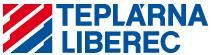 Dodatek č.:  0829J / D002ke smlouvě na dodávku tepelné energie a s ní spojených služebÚčinnost od: 	1. 1. 2018Smlouva č.: 	0829JSmluvní stranyDodavatel:Odběratel:uzavírajítento dodatek ke smlouvě na dodávku tepelné energie, kterým se sjednává cenové ujednání pro rok 2018. Ostatní ustanovení smlouvy se nemění.Příloha:
Příloha č. 2  Cenové ujednání pro rok 2018
V Liberci dne: 30.11.2017				V			dne:
 ..............................................	                                     ..............................................                za dodavatele                                                               za odběrateleObchodní jméno:Teplárna Liberec, a. s.Adresa:Dr. Milady Horákové 641/34a, Liberec IV-Perštýn, 460 01 LiberecIČ:62241672DIČ:CZ62241672Registrace:Zapsaná v obchodním rejstříku vedeném Krajským soudem v Ústí nad Labem, oddíl B, vložka 653Bankovní spojení:4183182 / 0800 - Česká spořitelna, a.s.Zmocněnec dodavatele:Iva HochmanováTel.+420 485 386 111    mail:obchod@tlib.mvv.czPlátce DPH:AnoObchodní jméno:Základní škola,Liberec, Oblačná 101/15, příspěvková organizaceAdresa:Oblačná  101/15   460 01 Liberec 5IČ:46744908DIČ:Registrace:OR - Krajský soud v Ústí nad Labem, oddíl Pr, vložka č. 553Bankovní spojení:0000-5449042/0800Zastoupený:Ing. Alena RoutováZmocněnec odběratele:Ing. Alena RoutováTel./Fax.:486112233, 486112233mail:skola@oblacna.czPlátce DPH:ne